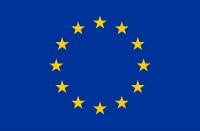 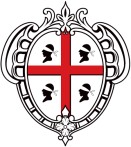 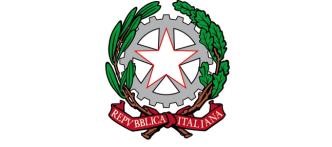 Ministero dell’Istruzione e del Merito ISTITUTO COMPRENSIVO GLOBALE “F. Farci” Scuola Infanzia, Primaria, Sec. Grado e Liceo Scientifico “F.lli Bissiri”  Via San Giorgio n. 30 - 09064 SEUI 0782-53.90.03 caps150004@istruzione.it – caps150004@pec.istruzione.it Informativa privacyOggetto: Informativa ai sensi del D.Lgs 196/2003 – Codice in materia di protezione dei dati, del Regolamento UE 2016/679 - Regolamento Generale sulla Protezione dei Dati (“RGPD”) sulla protezione delle persone fisiche con riguardo al trattamento dei dati personali e del D.Lgs. 101/2018, ss.mm.ii.Gent.mi genitori e/o esercenti la potestà genitoriale dell’alunna/o ________________________________, come previsto dalle leggi vigenti, desideriamo informarVi sul trattamento dei dati personali Vostri e di Vostro figlio e sui Vostri diritti, comunicandoVi quanto segue:Titolare del trattamentoIl titolare del trattamento è Istituto Comprensivo Globale “Filiberto Farci” con sede in Via San Giorgio 30, 09064 Seui (SU) C. F. 91005660914 Per contattare il Titolare in materia di privacy è possibile scrivere a: caps150004@istruzione.itL’elenco aggiornato dei Responsabili al trattamento è nella sede sopra citata.Il Responsabile della Protezione dei Dati è l’avv. Alfredo Solarino con studio in Pisa, via Vittorio Veneto, n.22 ed è contattabile all’indirizzo indicato od alla mail: dpofarci.seui@libero.it2. Dati personali oggetto del trattamentoL’Istituto, per poter svolgere le attività inerenti l’iscrizione dell’alunno e per dare esecuzione ed adempimento a tutti gli obblighi derivanti dal contratto in essere tra Voi e il Titolare, utilizza i Vostri dati identificativi tra cui i recapiti (domicilio, telefono ed e-mail) e i dati fiscali, la firma ed i dati relativi allo stato vaccinale.L’Istituto, inoltre, per dare esecuzione agli obblighi derivanti dal contratto, utilizza i dati identificativi di Vostro figlio, ed i Suoi dati personali particolari inerenti la salute (compresi quelli relativi a possibili intolleranze alimentari) e il credo religioso.Potrebbe essere necessario trattare dati sensibili relativi anche alla famiglia. Il Titolare potrebbe inoltre conservare e diffondere foto e video che ritraggono l’alunno durante le attività scolastiche.3. Finalità, base giuridica e natura del trattamentoLa raccolta e il trattamento dei Vostri dati personali comuni e dei dati personali particolari sono effettuati per: le attività inerenti la preiscrizione dell’alunno (valutazione della domanda, formazione della graduatoria, lista di attesa, etc.);le attività riguardanti l’iscrizione dell’alunno;la compilazione della scheda personale di Vostro figlio;l’espletamento delle attività educativa, didattica, formativa e di valutazione;l’esecuzione delle prestazioni contrattualmente convenute, per verificare l’andamento dei rapporti contrattuali nonché i rischi ad essi connessi;l’esecuzione degli obblighi di natura gestionale, amministrativa e contabile relativi alle procedure di cui sopra;l’utilizzo delle connessioni wifi messe a disposizione dall’istituto;l'assolvimento di obblighi previsti da leggi dello Stato, regolamenti e normative comunitarie, da disposizioni impartite da autorità a ciò legittimate dalla legge e da organi di controllo o di vigilanza (il relativo trattamento non richiede il consenso dell’interessato);la gestione profilazione dell’utente anche a cura dell’utente stesso, presso MIUR; la conservazione cartacea presso gli uffici amministrativi; la conservazione nell’Anagrafe Nazionale degli Studenti la trasmissione dei dati registrati nel fascicolo di disabilità esistente presso questo istituto alla scuola di destinazione;la storicizzazione del fascicolo in modo da renderlo non consultabile da altra scuola.Il conferimento di suddetti dati è essenziale per le attività di preiscrizione, di iscrizione e per l’esecuzione del contratto: la mancata comunicazione comporterà l’impossibilità di considerare la domanda di ammissione alla Direzione Didattica.Il Titolare potrebbe trattare foto e video che ritraggono Vostro figlio durante le attività scolastiche svolte.Per suddetta finalità il Vostro consenso è facoltativo, ad essa Voi potrete opporvi in ogni momento. L’opposizione non avrà alcun effetto sul perseguimento delle finalità principali di esplicazione dell’attività istituzionale del Titolare. Il titolare potrebbe utilizzare i dati di Vs figlio/a per consentire l’utilizzo della piattaforma G Suite for Education. Per suddetta finalità il Suo consenso è facoltativo, ad essa Lei potrà opporvi in ogni momento. L’opposizione non avrà alcun effetto sul perseguimento delle finalità principali di esplicazione dell’attività istituzionale del Titolare. 4. Modalità di trattamento I dati da Voi forniti, saranno trattati attenendosi ai principi di correttezza, liceità, pertinenza, proporzionalità e trasparenza per la gestione del rapporto e per dare seguito alle Sue richieste.Il Titolare non utilizza processi decisionali automatizzati che riguardano i Vostri dati personali e quelli dell’alunno.I Vostri dati personali e quelli di Vostro figlio, comuni e particolari, saranno trattati in forma cartacea, informatica o telematica dal personale interno e dai collaboratori esterni al Titolare autorizzati al trattamento. I dati potranno essere raccolti anche presso altri soggetti con cui il Titolare collabora per le sue attività o è convenzionatoDestinatariI dati potrebbero inoltre essere comunicati a nostri fornitori di servizi quali, società di servizi informatici, società di comunicazione, società di outsourcing, consulenti e liberi professionisti, assicurazioni, società di recupero crediti, società di controllo frodi, agenzie di viaggio, formatori enti e/o patronati, il Servizio Sanitario Nazionale, l’ASST, aziende (per il programma di alternanza scuola lavoro) o enti e associazioni da noi nominati Responsabili dello specifico trattamento ed il cui elenco è a Vostra disposizione presso la sede del Titolare.I Vostri dati saranno comunicati alle Autorità, Enti pubblici nei casi previsti dalle leggi, gestori pubblici e privati dei servizi di assistenza agli alunni e di supporto all’attività scolastica, alle altre istituzioni scolastiche, statali e non statali, per la trasmissione della documentazione attinente la carriera scolastica degli alunni, limitatamente ai dati indispensabili all’erogazione del servizio.6. Trasferimento datiIl Titolare potrebbe trasferire i Suoi dati personali in un Paese terzo posto al di fuori dell’Unione Europea (per esempio mediante servizi in cloud), sempre ed esclusivamente in conformità a quanto previsto dagli artt. 44 e ss. del GDPR.7. Conservazione dei datiI dati personali saranno conservati fino al momento della cessazione del rapporto contrattuale con il Titolare e comunque nel rispetto degli obblighi di legge.I dati personali dei quali non è necessaria la conservazione in relazione agli scopi indicati, saranno cancellati o trasformati in forma anonima. I sistemi informativi impiegati per la gestione delle informazioni raccolte sono configurati, già in origine, in modo da minimizzare l'utilizzo degli stessi.8. Vostri DirittiIn qualità di Interessati, potete esercitare i diritti di cui all’art. 15 GDPR secondo cui: potete ottenere la conferma dell'esistenza o meno di dati personali che Vi riguardano, anche se non ancora registrati, e la loro comunicazione in forma intelligibile;potete ottenere l'indicazione: a) dell'origine dei dati personali; b) delle finalità e modalità del trattamento; c) della logica applicata in caso di trattamento effettuato con l'ausilio di strumenti elettronici; d) degli estremi identificativi del Titolare, dei Responsabili e del rappresentante designato ai sensi dell'art. art. 3, comma 1, GDPR; e) dei soggetti o delle categorie di soggetti ai quali i dati personali possono essere comunicati o che possono venirne a conoscenza in qualità di rappresentante designato nel territorio dello Stato, di responsabili o incaricati; potete ottenere: a) l'aggiornamento, la rettificazione ovvero, quando vi avete interesse, l'integrazione dei dati; b) la cancellazione, la trasformazione in forma anonima o il blocco dei dati trattati in violazione di legge, compresi quelli di cui non è necessaria la conservazione in relazione agli scopi per i quali i dati sono stati raccolti o successivamente trattati; c) l'attestazione che le operazioni di cui alle lettere a) e b) sono state portate a conoscenza, anche per quanto riguarda il loro contenuto, di coloro ai quali i dati sono stati comunicati o diffusi, eccettuato il caso in cui tale adempimento si riveli impossibile o comporti un impiego di mezzi manifestamente sproporzionato rispetto al diritto tutelato;potete opporvi, in tutto o in parte: per motivi legittimi al trattamento dei dati personali che Vi riguardano, ancorché pertinenti allo scopo della raccolta.Ove applicabili, avete altresì i diritti di cui agli artt. 16-21 GDPR (Diritto di rettifica, diritto all’oblio, diritto di limitazione di trattamento, diritto alla portabilità dei dati, diritto di opposizione), nonché il diritto di reclamo all’Autorità Garante.****** ****** ******Addendum all’informativa per le famiglie, per gli studenti maggiorenni per i dipendentiGent.mi genitori e/o esercenti la potestà genitoriale dell’alunna/o (nel caso di alunni minorenni) …………………………………La scuola utilizza i dati di Vs figlio/a o i Suoi per poter usare la piattaforma e tutti gli altri strumenti, software e prodotti di cloud computing, produttività e collaborazione sviluppati e commercializzati da Google e/o Microsoft Tale attività comporta il trasferimento di dati verso un paese extraeuropeo (USA) nei confronti del quale non esiste una decisione di adeguatezza da parte dell’Unione Europea e quindi non offre un livello di protezione sostanzialmente equivalente a quello garantito all’interno dell’Unione con riferimento a garanzie adeguate, diritti opponibili e mezzi di ricorso effettivi.Trattandosi pertanto di un trasferimento di dati al di fuori dello spazio europeo e come tale vietato, per poter continuare ad usare gli strumenti di Google Workspace è necessario richiedere il consenso da parte di chi esercita la potestà genitoriale o del maggiorenne.I sottoscritti genitori, esercenti la potestà genitoriale o l’alunno maggiorenne presta/prestano il consenso a che i dati del proprio figlio o i suoi vengano traferiti ad un paese exatraeuropeo per il quale non esiste una dichiarazione di adeguatezza.Luogo e data_____________________			Firma   ____________________							Firma ________________________									I genitori 